		LE PROGRAMME A TITRE INDICATIF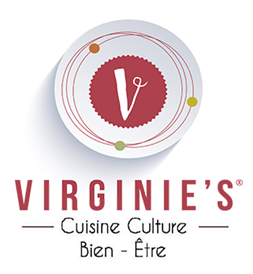 (nous nous réservons la possibilité de modifier le planning lors du séjour, principalement pour cause de météo )JOUR 1ACCUEIL des participantes à partir de l’arrivée de votre bateau17H cercle de bienvenue*18h-19h15 Yoga doux et méditation19h30 dinerSoirée libre *si l’arrivée de vos bateaux ne correspond pas nous décalerons le cercle de bienvenueJOUR 27h45 Tisanes8h descente et marche silencieuse jusque la plage9h-10h30 YOGA11h Brunch 14h -16h30 excursion cueillette 16h-18h00 libre ou massage 18h _19h15 Yoga 19h30 Diner 20h30 Soirée surprise par ElisaJOUR 37h45 Tisanes8h- 9H30 yoga Prayanama avec Jean Jacques11h Brunch13h-18h libre  ou Massage 18h00 -19h15 Yoga 19h30 : Diner21h Club de lecture au coin du feu Venez avec un livre coup de cœurJOUR 48h Tisanes8h15- 10h30 yoga 11h Brunch13H30 Départ pour une randonnée à l’Apothicairerie. 18H YOGA19H30 DinerSoirée libre JOUR 58H Tisanes8H15-10H30 Yoga11h Brunch13H Cercle de fermetureCGVLors de la réservation une demande d’acompte de 40% vous sera demandée, remboursable intégralement en cas de restriction sanitaire (confinement).En cas de cas contact ou infection COVID  nous ne pourrons vous rembourser cet acompte mais nous vous proposerons de reporter sur une autre date. (La copie du test PCR vous sera demandée)Ce séjour vous est proposé par différents intervenants qui allient leur savoir-faire. Nous ne prenons aucune commission, et nous n’avons pas d’intermédiaires.C’est pourquoi après ce premier acompte, nous vous demanderons de régler par chèque ou par virement, directement aux intervenants de ce séjourCOVIDPour le respect de chacun.e, nous mettons tout en œuvre pour appliquer les gestes barrières et respecter les mesures sanitaires, une salle dédiée au yoga, une dédiée au repas, une aération régulière, un nettoyage des surfaces, des sanitaires et SDB. Si le temps le permet la pratique se fera sur la terrasse extérieure.En cas de cas contact ou infection COVID  nous ne pourrons vous rembourser cet acompte mais nous vous proposerons de reporter sur une autre date. (La copie du test PCR vous sera demandée)Nous préfèrerions que vous veniez avec votre propre tapis de yoga, merci de nous signaler en cas d’impossibilité.                                                                        L’AME AGIT – LA MAGIE – LA MAGIE DE L’AME  RESERVATION DE LA RETRAITE VIRGINIE GOUIN 0624204305 atvirginies@gmail.com www.virginies.net